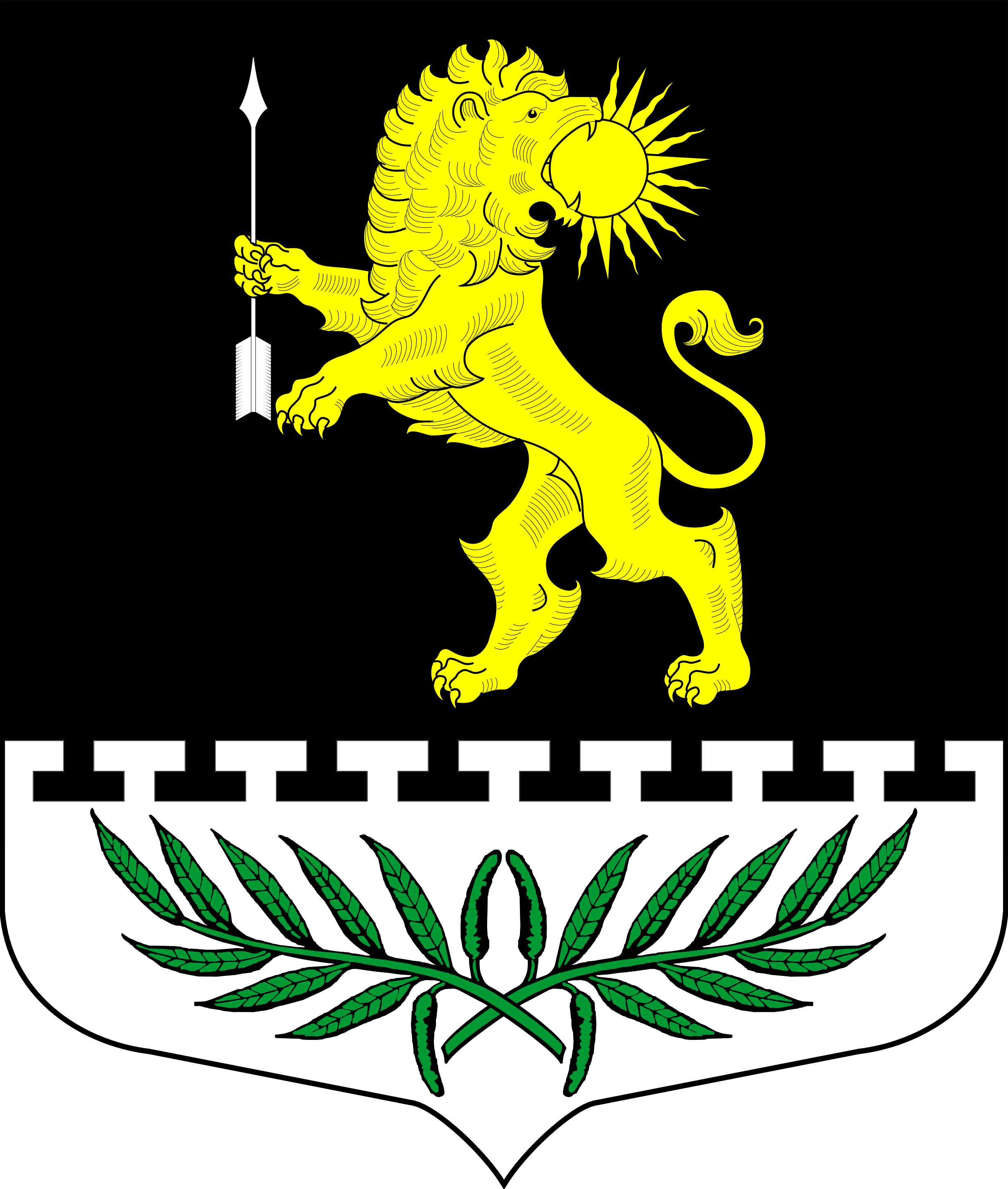 Ленинградская областьЛужский муниципальный районСовет депутатов Серебрянского сельского поселенияРЕШЕНИЕОт 19 апреля 2023 года                                                                                          № 190«Об отмене решения Совета депутатов Серебрянского сельского поселения»В связи с допущенными техническими ошибками при процедуре принятия Устава муниципального образования Серебрянское сельское поселение Лужского муниципального района Ленинградской области, руководствуясь Федеральным законом «О государственной регистрации уставов муниципальных образований» от 21.07.2005 года № 97-ФЗ, Совет депутатов Серебрянского сельского поселения Лужского муниципального района Ленинградской области РЕШИЛ:Отменить решение Совета депутатов Серебрянского сельского поселения от 21 ноября 2022 года № 163 «О принятии Устава муниципального образования Серебрянское сельское поселение Лужского муниципального района Ленинградской области».Опубликовать настоящее решение в средствах массовой информации и разместить в сети «Интернет» на официальном сайте муниципального образования.Контроль исполнения решения возлагаю на себя.Глава Серебрянского сельского поселения,исполняющий полномочия председателясовета депутатов                                                                                                           А.В. Александрова